;J" lX1FF VlEIFG0M P VZlJ\N H[P E}TV[DPV[P 4 V[DPV[0Ÿ P 4 5L V[RP0LPVFRFI"ALPV[GPlJZF6L :S},- EFJGUZ4 U]HZFTP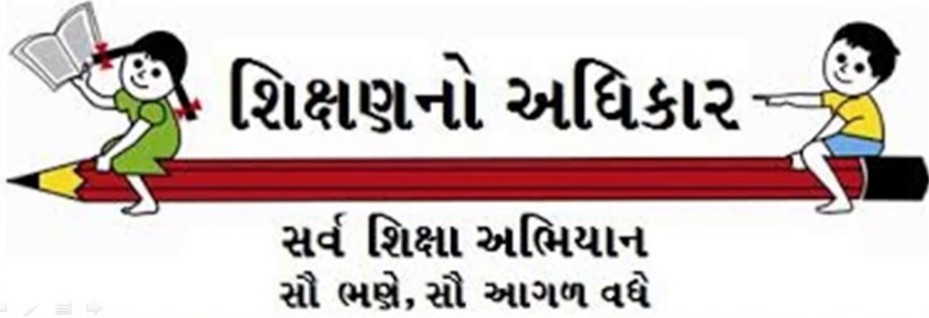 U]HZFT 5|FZ\lES lX1F6 5lZQFN 	U]HZFT 5|FZ\lES lX1F6 5lZQFN (GCEE)  H[ 5C[,F\ U]HZFT 5|FYlDS lX1F6 5lZQFN (GCPE) GF GFD[ VM/BFTL CTLP T[GL GM\W6L (DL GJ[dAZ4 !))5 GF ZMH ;M;FI8L ZÒ:8=[XG V[S84 !(&_ GLR[ TYF AMdA[ 8=:8 V[S8 C[9/ SZJFDF\ VFJ[, U]HZFT 5|FYlDS lX1F6 5lZQFN V\TU"T SSA, PEGEL, KGBV H[JL VG[S H]NL H]NL IMHGFVM ;DFJJFDF\ VFJ[, K[P ZFßI S1FFV[ V;ZSFZS SFDULZL DF8[ ! GJ[dAZ !))& GF ZMH UF\WLGUZ BFT[ :8[8 5|MH[S8 VMOL; BM,JFDF\ VFJLP U]HZFT 5|FYlDS lX1F6 5lZQFN sGCPE) H[ OST +6 Ò<,FVM AGF;SF\9F4 5\RDCF, VG[ 0F\U DF\ SFD SZTL V[S SR[ZL CTL T[ lJS;LG[ ZFßIDF\ 5|FYlDS lX1F6GF 1F[+DF\ DPED II VG[ IV4 ;J" lX1FF VlEIFG VG[ PEGEL VG[ KGBV H[JL VG[S H]NL H]NL IMHGFVMGF VD,LSZ6 DF8[G]\ ;\U9G AGL U.P ;J" lX1FF VlEIFG	;J" lX1FF VlEIFG EFZT ;ZSFZ äFZF ;DU| N[XDF\ 5|FZ\lES lX1F6GF ;FJ"+LSZ6 DF8[GM SFI"ÌD (UEE) K[P H[ EFZTGF A\WFZ6LI lGID G\P(& GL HMUJF. VG];FZ & YL !$ JQF"GF TDFD AF/SMG[ DOT VG[ OZlHIFT lX1F6 VF5JF DF8[ lGDFI[, VlEUD K[P VF VlEUD U]HZFT ZFßI 5|FZ\lES lX1F6 5lZQFN äFZF VD,DF\ D}SFI[, 5lZIMHGF K[P VF SFI"ÌD GJL XF/FVMG]\ AF\WSFD4 XF/FGF\ JU"B\0M4 XF{RF,IG]\ lGDF"64 5F6LGL jIJ:YF VG[ XF/FG]\ ;DFZSFD JU[Z[ HJFANFZLVM lGEFJ[ K[P VF p5ZF\T GJF lX1FMGL lGD6}S SZJL4 TF,LD VF5JL4 z[Q9 lX1F6 ;FDU|L lJS;FJJL4 X{1Fl6S DF/B]\ DHA]T SZJ]\ ÒJGvSM{X<I ;CLTG]\ U]6JTFJF/]\ 5|FZ\lES lX1F6 VF5J]\4 SgIF lX1F6G[ pT[HG VF5J]\ H[JF SFIM" SZ[ K[P CF,DF\ ;J"lX1FF VlEIFG4 ZFQ8=LI DFwIlDS lX1FF VlEIFG T[DH l8R;" V[ßI]S[XG V[D +6[I IMHGFVMG[ V[Sl+T SZLG[ cc;DU| lX1FF VlEIFGcc GM VD, SZJFG]\ EFZT ;ZSFZGF DFGJ ;\;FWG lJSF; D\+F,I4 GJL lN<CLV[ GÞL SZ[, K[P        ;J" lX1FF VlEIFG sSSA) GL D]bI 5|J'lTVM;J" lX1FF VlEIFG lX1FSMGL TF,LD4 ;\RF,G VG[ VFIMHG4 VFlNHFlT lX1F64 HFTL lX1F64 XF/F AF\WSFD4 GF6F VG[ lC;FAG]\ VFIMHG4 DLl0IF VG[ 5|J'lTG]\ N;TFJ[ÒSZ64 D[G[HD[g8 .gOMZD[XG l;:8D4 lJS,F\U AF/SM DF8[ ;\Sl,T lX1F64 lX1F6 U]6JTF ;]WFZFGF SFIM"4 ;D]NFlIS V[SLSZ64 SgIF S[/J6L4 lGXF/[ G HTF AF/SMG]\ lX1F64 lJlXQ8 H~lZIFTM JF/F AF/SMG]\ lX1F64 VG];]lRT HFTLqHGHFlT GF AF/SMG]\ lX1F64 XC[ZYL J\lRT AF/SMG]\ lX1F64 AF/56GL 5}J" SF/Ò VG[ lX1F6 (E.C.C.E.)4 SMd%I]8Z äFZF lX1F64 AF\WSFD VG[ ;DFZSFD4 ;\XMWG VG[ D]<IF\SG4 lX1F6 U]6J¿F ;]WFZ6FGF SFI"ÌDM JU[Z[ H[JL VG[S 5|J'lTVM SZ[ K[P U]HZFT ZFßIGF TDFD Ò<<FFDF\ VF SFI"ÌD VD,DF\ D]SFI[, K[ VF SFI"ÌD C[9/ Z_!(DF\ S], $54_55 XF/FVM #4#&4!!# lX1FSM VG[ ((45&45Z) lJnFYL"VM VFJZL ,LW[, K[ VF IMHGFG[ SFZ6[ 0=M5VFp8 NZ ;TT 38L ZæM K[ JQF" Z_!(DF\ WMZ6 ! YL 5 DF\ !P##@ VG[ WMZ6 ! YL ( DF\ 5P##@ H[8,M GLRM 0=M5VFp8 NZ ,. HJFDF\ ;O/TF 5|F%T Y. K[PVF p5ZF\T lX1F6 U]6J¿F ;]WFZ6F DF8[ GLR[ D]HA 5lZIMHGFVM S.S.A. äFZF VD,DF\ D}SFI[, K[P   SMd%I]8Z V[.0[0 ,lGÅU 5|MU|FD (C.A.L.P.) 	VF V[S V[JM 5|MU|FD K[ S[ H[ AF/SMG[ ccZDT ZDTDF\cc4 ccDHF DHFDF\cc4 ccAWF\ DF8[ ;ZB]\ 7FGcc ;ZB]\ 7FG VF5[ K[P VF V[S V[JL 5lZl:YlT pEL SZ[ K[ ßIF\ XLBJ]\ VG[ DF5J]\ V[S UdDT K[ V[ lXBJF DF8[ V[S ;DFG TS U|FdI VG[ XC[ZL AF/SM DF8[ pEL SZ[ K[P AF/SG[ XF/FDF\ VFSQF"J]\ 8SFJL ZFBJ]\ VG[ V[GLD[8[0 D<8LDLl0IF VFWFlZT lX1F6 ;FDU|LGL DNNYL lX1F6 5]~ 5F0JF VG[ E6TZGL U]6J¿F ;]WFZJF VF SFI"ÌD VD,DF\ D]SFIM K[ H[G[ SFZ6[ AF/SMG[ lX1F6 ZDT ,FU[ K[ VG[ T[VMGM lX1F6DF\ Z; XF/FDF\ CFHZL VG[ 5lZ1FFGF 5lZ6FDDF\ ;]WFZM YIM K[ T[DH lX1FSGL lXBJJFGL ZLT VG[ O/ã]5TFDF\ JWFZM YIM K[P VF SFI"ÌD V\TU"T lJnFYL"VMG[ lX1F6GL ;FY[ SMd%I]8ZG]\ 7FG VF5JFDF\ VFJ[ K[P VF SFI"ÌD V\TU"T S.S.A. GL N[BZ[B GLR[ NZ[S U|Fg8[0 VG[ ;ZSFZL XF/FVMG[ SMd%I]8Z ,[AGL ;]lJWF VF5JFDF\ VFJL K[P VF IMHGF V\TU"T XF/F NL9 5 SMd%I]8Z !5 .\R DMGL8Z ;FY[4 5+! SMd%I]8Z X[Z SMd%I]8L\U4 $Z .\R L.C.D. 8LJL4 !S[I]A[\0 0LX V[\8[GF4 ! l5|\g8Z4 SMd%I]8Z 8[A, VG[ %,Fl:8SGL B]ZXLVM WZFJTL SMd%I]8Z ,[AGL ;]lJWF JQF" Z_!* ;]WLDF\ S], Z_45_Z XF/FVMDF\ VF5JFDF\ VFJL K[PS:T]ZAF UF\WL AFl,SF lJnF,IsK.G.B.V.)	VF IMHGF VgJI[ VG];]lRT HFlT4 HGHFlT4 VgI 5KFT VG[ ,3]DlT H[JF N]U"D lJ:TFZ 5]ZTL SgIFVM DF8[ prR S1FFGL KF+F,IM EFZT ;ZSFZ äFZF VMUQ8 Z__$ DF\ pEL SZJFDF\ VFJL K[P  VF IMHGF ;J" lX1FF VlEIFG VG[ 5|FYlDS :TZ[ SgIF S[/J6LGM ZFQ8=LI SFI"ÌD T[DH DlC,F ;FDbI GL ;FY[ Z JQF" HM0FI[,L CTL 5Z\T] !,L V[l5|,4 Z__*YL SSA SFI"ÌD ;FY[ T[GF :JT\+ EFU TZLS[ HM0F.P VF SFI"ÌDGM 5|FZ\E Z__$YL X{1Fl6S ZLT[ 5KFT lJ:TFZDF\ S[ ßIF\ U|FdI DlC,F lX1F6 ZFQ8=LI ;Z[ZFX SZTF 56 VMK]\ K[ T[ lJ:TFZDF\ SZJFDF\ VFJ[, K[P VF SFI"ÌDGM D]bI C[T] VFlNJF;L lJ:TFZDF\ DlC,FVMGM VMKM lX1F6 NZ VG[ DM8F EFUGL SgIFVMG[ XF/FDF\YL p9F0L ,[JFI K[ T[GF lX1F6 DF8[GM K[P VF IMHGF C[9/ SgIFVM DF8[ ZC[JFGL ;UJ0 ;FY[GL (_ VFJF;L 5|FZ\ELS XF/FVMG]\ lGDF"6 SZ[, K[P U]HZFT ;ZSFZGL GF6FSLI ;CFI äFZF WMZ6 & YL ( GL lJnFYL"GLVM DF8[ ZC[6F\S ;J,TM ;FY[ $# S:T]ZAF UF\WL AF,LSF lJnF,I sS[PÒPALPJLPf VG[ DFwIlDS XF/FVMGL SgIFVM DF8[ ZC[6F\S ;J,TM ;FY[ 5) S:T]ZAF UF\WL AF,LSF lJnF,I sS[PÒPALPJLPf AGFJJFDF\ VFJ[, K[P     :DF8" :S],              	:DF8" :S], 5|MH[S8 .gOMD["XG V[g0 SMdI]lGS[XG 8[SŸGM,MÒsVF.P;LP8LPf GL DNNYL JU"B\0DF\ .g8ZV[S8LJ JFTFJZ6 T{IFZ SZJF 5Z wIFG S[lgãT SZ[ K[P 8[SŸGM,MÒGF p5IMU äFZF VF;5F;GF ACFZGF ÒJ lJX[ lJnFYL"VMG[ DFlCTUFZ SZ[ K[ VG[ T[VMGL 5|lTEFGM lJSF; SZ[ K[ T[DH X{1Fl6S 5lZ6FDDF\ J'lâ SZ[ K[P cc:DF8" XF/Fcc GM BIF, DF+ cc8[SŸGM,MÒGL ãlQ8V[ VnTG XF/FVMcc pEL SZJFGM GYLP 5Z\T]4 XF/FGM ;J"U|FCL lJSF; SZJFGM K[ H[ V\TU"T BaLA (Building As Learing Aid), Pragna(Activity Based Learning) VG[ Computer Aided Learning H[JL 5|J'lTVM äFZF XF/FSLI X{1Fl6S 5âlTVMG[ JW] ;]ã- AGFJJFDF\ VFJL K[P VF SFI"ÌDGM C[T] U|FdI VG[ XC[ZL lJ:TFZDF\ l0Ò8, lJEFHG N]Z SZJ]\4 I.T GF :+MTGM DCTD p5IMU SZJM lX1FS äFZF  I.T.GF :+MT DNNYL lXBJJFDF\ ;Z/TF pEL SZJL JU[Z[ K[P VF SFI"ÌDG]\ lJhG :DF8" JFTFJZ64 :DF8" VeIF;ÌD4 :DF8" jIJ:YF5G4 :DF8" N[BZ[B VG[ D]<IF\SGsReal Time Monitoring) SZJFG]\ K[P CF,DF\ 5_ XF/FVMG[ :DF8" :S], TZLS[ lJS;FJJFDF\ VFJL K[4 H[GF äFZF S.S.A. GL N[BZ[B VG[ DFU"NX"G GLR[ lJnFYL"VMG]\ ;\5}6" 30TZ Y. Zæ] K[P AF,F sB.A.L.A.f VF SFI"ÌDDF\ XF/FGF DSFGGM p5IMU lXBJF TZLS[ YFI K[P V[8,[ S[ Building as learning Materials Aids TZLS[ J5ZFI K[P AF,F V[8,[ V[JL XF/FG[ AGFJJL S[ ßIF\ TDFD AF/SMG[ VFJJ]\ UD[4  E6J]\ UD[ VG[ ZMSFJ]\ UD[ GM V[S ;]\NZ lJRFZ K[P AF,F sXF/F DSFG XLBJF TZLS[f lX1F6 U]6JTF ;]WFZ6F TZO V[S GJLG bIF, K[P H[ AF/ D{+L5}6"4 VFG\N VFWFlZT4 X{1Fl6S 5|J'lTVMG[ XF/FGF DSFGGF\ A\WFZ6 DFZOT[ XLBJFGM 5|IF; SZ[ K[P XF/FGF JU"B\0M4 NFNZLGL ;L0LVM4 XF/FG]\ VF\U64 VM8,M 5F/L4 EFM\ITl/IF4 lNJF,M4 AFZLVM4 NZJFHFVM4 KT4 KFH,L4 %,[8OMD" OGL"RZ JU[Z[ HuIFVMGM 5|IMU SZL AF\WSFD äFZF 5|J'lT VFWFlZT lX1F6 VF5J]\P U|LG :S],	U]HZFT ;ZSFZ äFZF JQF" Z_!# DF\ U|LG VG[ ;:8[G[A, :S], SFI"ÌD X~ SZJFDF\ VFjIMP U|LG VG[ ;:8[G[A, XF/F DF+ lJSF; H GYL 5Z\T] lX1FSM4 ;D]NFIM VG[ lJnFYL"VMGL ;lÌIFEFULNFZL äFZF 5IF"JZ6G]\ ;\T],G HF/JJFGM VG[ EFlJ 5[-LG]\ ÒJGWMZ6 ;]WFZJF DF8[ CF,GL 5[-LGL HJFANFZLG[ HFU'T SZJFGM V[S 5|IF; K[P U|LG :S], V\TU"T VF56F 5IF"JZ6GF GLR[GF TtJMGM ;DFJ[X YFI K[P !P CJF o VMlS;HG A[,[g;4 Z;M.GL 5âlT4 5lZJCG VG[ CJFGL U]6JTF ZP 5F6L o 5F6LGF :+MT4 ;\U|C4 ;\RI VG[ ZL;F.lS,\U VG[ JZ;FNL 5F6LGM ;\U|C #P HDLG o HDLGGM V;ZSFZS p5IMU4 ClZIF/M lJ:TFZ4 AF/ S[gãLI p5IMU4 DCTD H{J lJlJWTF HDLGG]\ ;\Z1F6 VG[ ;\JW"G $P pHF" o 5]Go 5|F%I pHF"GM J5ZFX4 pHF"GL ART VG[ T[GL 5âlTVM5P J[:8 o SRZFGL pt5lT4 JUL"SZ64 V[S+LSZ64 5]Go p5IMU VG[ IMuI lGSF, &P AF\WSFD o AF\WSFDDF\ 5IF"JZ6LI VG]S],G4 ;]Z1FF ;,FDTL VG[ T[GL HF/J6L U|LG VG[ ;:8[G[A, XF/F 5|MH[S8DF\ JZ;FNL 5F6LGF ;\U|CGL jIJ:YF sZ[.G JM8Z CFJ[":8L\Uf4 J'1FFZM564 ;F{Z pHF"GM p5IMU4 5F6L pHF" VG[ SRZFG]\ jIJ:YF5G H[JF lJlJW 38SM VG[ ;DU| XF/FSLI ;]lJWFVMDF\ 5IF"JZ6GL HF/J6L VG[ VlEJ'lwWGF VFIMHGGM ;DFJ[X YFI K[P ;DU| SFI"ÌDGF ;O/ VD,LSZ6 VG[ 5IF"JZ6 V\U[ HFU'lT DF8[GF lJlJW V[SDMGM AF/SMGF VeIF;ÌDDF\ ;DFJ[X SZJFDF\ VFJ[, K[P CF,DF\4 ZFßIGL &! 5|FYlDS XF/FVM VG[ !__ S:T]ZAF UF\WL AFl,SF lJnF,IG[ U|LG :S],DF\ TANL, SZJFGF ;SFZFtDS 5lZ6FDM D/L ZæF K[P J/L4 $* 5|FYlDS XF/FVMDF\ VF SFDULZL 5|UlTDF\ K[P U|LG :S],GF 5lZ6FD[ AF/SMDF\ VG[ ;DFHDF\ 5IF"JZ6DF8[ ;\J[NGF pt5gG YFI K[P XF/FDF\ VG[ T[GL VF;5F;DF\ :J:Y VG[ B]XG]DF\ JFTFJZ6 pE] YFI K[P ;FZF VG[ :J:Y JFTFJZ6G[ SFZ6[ AF/SMGL T\N]Z:TL 56 ;]WZ[ K[P AF/SM4 lX1FSM VG[ ;DFHDF\ XF/F 5|tI[ DFl,SL 56F GM EFJ pt5gG YFI K[ T[DH T[VM J{l`JS JFTFJZ6YL ;EFG YFI K[ VG[ ;FRF JFCS GFUlZS AG[ K[P      8LR;" 8=[GL\U q SI].;[, (Teacher's Training)lX1FSM JU" lX1F6SFI" DF8[GL lJlJW 5âlTVM4 5|J'lTVM VG[ G}TG X{1Fl6S 5|JFCMYL HF6SFZ AG[ T[ DF8[ S.S.A. äFZF TF,LD VF5JFDF\ VFJ[ K[P lX1F6 XF:+ lJQFIS TF,LDGF 1F[+DF\ XLBJF XLBJJFGL 5|lÌIF4 JU"jIJCFZ4 lX1F6DF\ VG]A\W JIH}YG]\ ;\S,G JU[Z[ D]ÛFVM ;DFlJQ8 K[P lJQFIJ:T] ;ßHTF TF,LD H[JF 1F[+DF\ TDFD ;F1FZL lJQFIM DF8[ VwIIG ;FDU|L lGDF"6GM ;DFJ[X K[P S.S.A. V\TU"T 5|FYlDS lX1F6 U]6JTFI]ST VG[ T[GF J0[ AF/SMGL X{1Fl6S ,laWDF\ U]6FtDS ;]WFZM YFI T[ C[T];Z s!f V[0[%8;4 sZf 5|7Fv5|J'lT äFZF 7FG H[JF SFI"ÌDM VD,DF\ D]SFIF K[PV[0[%;(A.D.E.P.T.S.)     	VF SFI"ÌD ;J"vlX1FF VlEIFG V\TU"T JQF" Z__(v_) DF\ X~ SZJFDF\ VFJ[, ADEPTS V\TU"T TDFD Ò<<FF äFZF CRC T[DH XF/FVM GF lX1FSMG[ TF,LD VF5JFDF\ VFJ[, K[P VF SFI"ÌDGM C[T] lX1FS ;DY"G äFZF ptS'Q9 X{1Fl6S VlEjIlSTGM K[ VF SFI"ÌDDF\ 5|YD TAÞFDF\ ZFßIGF TDFD Ò<,FDF\YL TF,]SF NL9 A[vA[ XF/FVMGM ;DFJ[X SZJFDF\ VFJ[, tIFZAFN4 Z__)v!_DF\ ALHM TAÞM X~ SZJFDF\ VFJ[, H[DF\ ZFßIGF TDFD Ò<,FDF\YL S,:8Z NL9 A[vA[ XF/FVMGM ;DFJ[X SZ[,P VF SFI"ÌD V\TU"T ZFßI äFZF TDFD lX1FSM ADEPTS SFI"ÌDGF lJWFGM V\U[G]\ DM0ŸI], T[DH CRC, BRC SMVM0L"G[8ZG[ VF SFI"ÌD V\TU"T ,[JFGF D],FSFTGL GM\W5MYL VF5JFDF\ VFJ[,P lX1FS ;[JFSF,LG TF,LDDF\ ADEPTS SFI"ÌDGM ;DFJ[X SZJFDF\ VFJ[, T[DH lX1FSMG[ Teleconference äFZF TF,LD VF5JFDF\ VFJ[, VF SFI"ÌDG[ SFZ6[ 5|FYlDS lX1F6 U]6JTF I]ST AG[, T[DH T[GF J0[ AF/SMGL X{1Fl6S ,laWDF\ U]6FtDS ;]WFZM YI[,P5|7F (PRAGNA) AF/SMGM ;JFÅUL lJSF; YFI VG[ AF/SM U]6JTFI]ST 5|FYlDS lX1F6 D[/J[ T[ DF8[ lJlJW SFI"ÌDM CFY WZFI K[P T[ 5{SL AF/SMG[ WMP !YL 5 G]\ lX1F6 5|J'lT wJFZF VF5JF DF8[ "5|J'lT äFZF 7FGcc 5|7F SFI"ÌD CFY WZJFDF\ VFJ[, K[P H[ V\U|[ÒDF\ Activity Based Learning(ABL) TZLS[ VM/BFI K[P VF VlEUD4 I hear; I forget, I see; I remember, I do; Iunderstand," l;âF\T 5Z SFD SZ[ K[P V[8,[ S[ T[ 5|J'lT äFZF 7FG VF5JFGL lCDFIT SZ[ K[P 5|7F V[ H}Y VFWFlZT 5|J'lT äFZF 7FG D[/JJFGM V[JM VlEUD K[ S[ H[DF\ :JlGlD"T VwIIG ;FDU|LGF lGDF"6 VG[ p5IMU äFZF lJnFYL"VM ;C5F9L lX1F6 J0[ 5MTFGL UlTv1FDTF VG];FZ VFG\NNFIL lX1F6 D[/J[ K[ VG[ D[/J[, lX1F6G]\ lJnFYL"VM T[DH lX1FS D}<IF\SG SZ[ K[P VF VlEUDGL X{1Fl6S 5|lÌIF EFZ JUZGF E6TZ ;FY[ ;\S/FI[,L K[P VF VlEUDGL ;F{YL 5C[,L ZRGF VG[ RSF;6L ZLXL J[,L :S],4 VF\W|5|N[XDF\ !))_GF\ NFISFDF\ Y. CTLP CF,DF\ VF VlEUD S6F"8S4 S[Z/ pTZ5|N[X4 U]HZFT VG[ DCFZFQ8= VG[ TDL,GF0] JU[Z[ ZFßIMDF\ SFI"ZT K[P I]lG;[O äFZF VF SFI"ÌD R[gGF. SM5M"Z[XGGL !# XF/FVMDF\ JQF" Z__#DF\ X~ SZJFDF\ VFJ[,P U]HZFTDF\ H]GvZ_!_ YL Z5( XF/FVMDF\ VF SFI"ÌDG]\ VD,LSZ6 SZJFDF\ VFJ[,P U]HZFTDF\ WMZ6 ! VG[ Z DF\ !&___4 WMZ6 # VG[ $ DF\ *___ TYF WMZ6 5 DF\ 5__ H[8,L 5|FYlDS XF/FVMDF\ VF 5|MH[S8 VD,DF\ D]SJFDF\ VFJ[, CTMP JQF" Z_!& ;]WLDF\ VF VlEUD V\TU"T ZZ4_)* XF/FVM4 *)4$() lX1FSM T[DH Z#4)$4*)Z lJnFYL"VMG[ VFJZL ,[JFDF\ VFJ[,P 5|7F VlEUDGF C[T]VM o5|tI[S AF/S 5MTFGL UlT D]HA lX1F6 D[/JJFGL TS D[/J[P EFZJUZGF 5|J'lT,1FL4 VFG\NNFIL lX1F6GL TS 5|F%T SZ[P 5|tI[S AF/S U]6JTFXL, lX1F6 D[/JL T[JL 1FDTF lJS;LT SZ[PAF/SM H~ZL X{1Fl6S l;lâ 5|F%T SZL XIF S[ GlC T[G]\ D}<IF\SG SZ[P5MTFGF SFI" VG[ ;FWG ;FDU|L TYF 5âlTVMG]\ :JD}<IF\SG SZ[ VG[ T[DF\ ;]WFZ6F SZJFGL 1FDTF 5|F%T SZ[P AC]:TZLI lX1F6 DF8[GL ;FDU|L lGDF"6 SZ[ TYF T[GM p5IMU SZJFGL 1FDTF 5|F%T SZ[P AF/SM V[S ALHFGF ;CIMUYL lX1F6 D[/J[PlJX[QF H~lZIFTJF/F AF/SMG[ 5]ZTM ;DI VG[ TS D/[P lJlJW :TZGF AF/SMG[ XLBJF DF8[GL ;DFG TS D/[P AF/SGL 5|tI[S TAÞ[ YTL 5|UlTYL JF,L4 lX1FS VG[ AF/S 5MT[ 56 DFlCTUFZ ZC[BF; s:5[lxI,f TF,LD SFI"ÌDs S.T.P.)      VF SFI"ÌD SNL XF/FV[ G UI[,F4 0=M5VFp8 YI[,F AF/SMG[ BF; TF,LD VF5L T[VMG]\ 5|FYlDS lX1F6 5}6" YFI T[JF wI[I ;FY[ Z_!_ YL X~ SZJFDF\ VFJ[, VF IMHGFDF\ V[JF AF/SMG[ ;DFJJFDF\ VFJ[ K[ S[ H[ 5|YlDS lX1F6YL SM. SFZ6M;Z J\lRT ZæF K[ VYJF TM T[DG]\ lX1F6 VW]Z] Zæ] K[P & YL !$ JQF"GF TDFD VFp8 VMO :S], AF/SMG[ VF :5[lxFI, TF,LD SFI"ÌD C[9/ VFJZL ,[JFDF\ VFJ[ K[ H[G[ XF/FDF\ NFB, DF8[ Tt5Z 5|MU|FD 56 SC[JFI K[P VF TF,LD VF%IF AFN AF/SG[ T[GL p\DZ VG[ IMuITFGF VFWFZ[ SM.56 5|SFZGM E[NŸEFJ ZFbIF JUZ H[T[ WMZ6 DF\ NFB, SZJFDF\ VFJ[ K[P VF IMHGF RTE V[S8 V\TU"T TDFD VFp8 VMO :S],AF/SMG[ 5|J[X DF8[ TS 5]ZL 5F0[ K[ VG[ VFJF AF/SM 5|FYlDS TAÞFGF lX1F6YL ,.G[ 5|FZ\lES lX1F6 5}6" SZ[ K[P VF S.T.P. IMHGF C[9/ ;J" lX1FF VlEIFG 5|FYlDS lX1F6GL DIF"NF V\NZ VFJ[, AWF VFp8 VMO :S], VG[ 0=M5 VFp8 AF/SMG]\ ;J[" SZFJ[ K[P T[VMG[ lX1F6 VF5JF DF8[ !_ AF/SM VYJF Z_ AF/SM NL9 V[S AF/lD+ lX1FSGL lGD6}S SZ[ K[ VG[ VFJF AF/SMG[ TF,LD VF5[ K[P TF,LD VF%IF AFN T[VMG[ p\DZ VG[ IMuITFG[ VFWFZ[ H[T[ WMZ6DF\ XF/FDF\ NFB, SZFJ[ K[P VF IMHGF VFp8 VMO :S], AF/SM DF8[ VFlXJF"N ;DFG K[P lJlXQ8 H~lZIFT JF/F\ AF/SM (CWSN) DF8[ ;\Sl,T lX1F6 	S.S.A.  C[9/ lJlXQ8 H~lZIFTJF/F\ AF/SMG[ U]6JTF;EZ lX1F6 VF5JFGF 5|ItGM SZJFDF\ VFJ[ K[P JF,LVMDF\ HFU'lT ,FJJF JF,L ;lDlT AGFJJFDF\ VFJ[ K[P :JRFl,T V5\UTF4 GA/L ãlQ8(V.I.)4 D\N A]lâ(M.R.) VG[ GA/L zJ6 XlST(H.I.) WZFJTF AF/SMGF lX1F6 DF8[ VF SFI"ÌD V\TU"T lX1FSMG[ TF,LD VF5JFDF\ VFJ[ K[P V5\U AF/SMJF/L XF/FGF TDFD VgI lX1FSMG[ JU" ;\RF,G4 lX1FSMGF J,6 V\U[GF 5F;F\4 JU" TYF XF/FGF ;CFwIFILVM4 VeIF;ÌD VG[ VeIF;ÌDG[ ;\,uG 5|J'lTVM p5Z TF,LD VF5JFDF\ VFJ[ K[P S]X/ TF,LD VF5GFZF TF,LD GF DM0ŸI], T{IFZ SZLG[ CRC, BRC  VFRFI" zL4 lX1FS zLVMG[ TF,LD VF5JFDF\ VFJ[ K[ T[DH lX1FSMG[ JU"B\0 jIJCFZ V\U[ TYF V5\U AF/SM 5|tI[ T[DGF J,6DF\ AN,FJ AFAT[ DFU"NX"G VF5JFDF\ VFJ[ K[P VF IMHGF C[9/ S.S.A. äFZF I.E.D.C. DF8[GL TF,LD IMHGF AGFJJFDF\ VFJ[, K[P H[DF\ Ò<,F4 a,MS S,:8Z VG[ U|FDL6 S1FFV[ TF,L VF5JFDF\ VFJ[ K[P V5\U AF/SM ;FY[ SFD SZTF lX1FSM VG[ ;\A\WL V5\UTFG[ ,UTL BF; TF,LD IMuI VG[ VG]EJL ;FWG ;CFI lX1FSM äFZF VF5JFDF\ VFJ[ K[P VF IMHGF lJlXQ8 H~lZIFT JF/F AF/SM T[DH V5\U AF/SM DF8[ B]A H p5IMUL ;FALT YFI K[P 8=Fg;5M8["XG ;]lJWF 	AF/SM 3ZYL XF/F ;]WL 5CM\RL XS[ T[ DF8[ S.S.A. V\TU"T 8=Fg;5M8["XG ;]lJWF 5]ZL 5F0JFDF\ VFJ[ K[P U|FDL6 VFlNJF;L 0]\UZF/4 K]8F\vKJFIF VG[ Z6 lJ:TFZ ;FY[ HM0FI[,F AF/SMG[ VFJZL ,[JFDF\ VFJ[ K[P VG[ XC[Z; lJ:TFZDF\ J\lRT H}YGF4 h]\505ÎL JF/F lJ:TFZMDF\ ZC[TF AF/SM S[ H[VM 8=FlOSGL ;D:IF4 JW] V\TZGF SFZ6[ XF/FV[ 5CM\RTF GYL T[DG[ VFJZL ,[JFI K[P VF IMHGFGF C[T]VM AF/SMGL CFHZLG]\ 5|DF6 JWFZJ] VG[ 0=M5VFp8 GM NZ 38F0JM4 AF/SMG[ ;\5}6" 5|FYlDS lX1F6 VF5J]\4 J\lRT H}YGF VG[ h]\505ÎLGF AF/SMG[ XF/FDF\ lGIDLT VFJTF SZJF4 H[ AF/SM H\U,MDF\ K]8F KJFIF\ lJ:TFZDF\4 Z6 VG[ ;ZCNL lJ:TFZDF\ ZC[TF CMI T[JF AF/SMG[ XF/FDF\ lGIDLT 56[ VFJTF SZJF4 JU[Z[ K[P VF IMHGF V\TU"T JQF" Z_!* ;]WLDF\ S], !4#(4#&Z AF/SMG[ VFJZL ,[JFDF\ VFJ[, K[P VF IMHGFG[ SFZ6[ N]ZGF lJ:TFZDF\YL XF/FV[ G VFJTF AF/SMGL ;\bIFGF 5|DF6DF\ K[<,F $ JQFM"DF\ ;TT JWFZM YI[,M HMJF D/[ K[P     ;\RF,SLI DFlCTL jIJ:YF sD[G[HD[g8 .gOMD["XG l;:8Df	S.S.A. äFZF U]HZFTGL IMHGFVMGF lGIDGGL 5|UlTYL JFS[O ZC[JF DF8[ VG[ E\0M/GF V;ZSFZS p5IMUG]\ SMd%I]8ZF.hŸ0 DFlCTL jIJ:YF äFZF AFZLSF.YL lGI\+6 SZJFDF\ VFJ[ K[P SFI"ÌDGL H~lZIFTMG[ 5CM\RL J/JF DF8[ c0L:8=LS8  .gOMD["XG l;:8Dc sD.I.S.E) GFDGL ;MOŸ8J[Z JF5ZJFDF\ VFJ[, K[P 0FI; SFI"ÌDGF .G5]8Ÿ; VG[ X{1Fl6S lGNXM" p5Z N[BZ[B ZFB[ K[P M.I.S. TDFD ## lH<,FVM VG[ $ DCFGUZ5Fl,SFDF\ S.S.A. DF8[ JFlQF"S SFI" IMHGFGL T{IFZL SZ[ K[P XF/F ACFZGF VG[ V5\U AF/SMG[ XMWL SF-[ K[P Ò<,FVMDF\ 0FI;(D.I.S.E.) l;:8DG]\ VD,LSZ6 SZ[ K[P 0FI;GL DFlCTL NZ JQF[" #_DL ;%8[dAZGL l:YlTV[ ZFßIGL TDFD 5|SFZGL 5|FYlDS XF/Fs;ZSFZL4 VG]NFGLT4 BFGUL JU[Z[f DF\YL V[S+LT SZJFDF\ VFJ[ K[P SMd%I]8Z V[.0[0 ,lGÅU 5|MU|FDG]\ VD,LSZ6 SZJFDF\ VFJ[ K[P SMdI]lG8L VG[ DMlA,F.h[XG VG[ S.M.C. sXF/F jIJ:YF5G ;lDlTf 	 XF/F VG[ ;DFHGF ;CSFZYL pTD lX1F6 jIJ:YF Y. XS[ K[P UFDGM lJSF; SZL XS[ T[JF VF56F 5MTFGF  H ;DFHDF\ VtI\T D}<IJFG :+MT VF56F 5MTFGF H ,MSM DF\YL D/[ K[ VFYL ;D]NFIGF ,MSM JrR[ ;CSFZ DCtJGM K[ DF8[ SMdI]lG8L :JlGE"ZTF VG[ lJSF;DF\ T[VMG]\ DCtJG]\ IMUNFG K[P VF  ;D]NFI UFDGL V\NZ CFHZ :+MTMGM p5IMU SZL4 IMHGF 30L T[GM ;FZL ZLTGM p5IMU SZL XSFI T[JF 5|SFZGF SFD SZJF DF8[ lGDFI[, K[ DF6;MG]\ VF D]HAG]\ ;\RF,G SZJFD DF8[ SMdI]lG8L DMlA,F.h[XG DCtJGM EFU EHJ[ K[P T[ H[T[ SFI"G[ VG],1FLG[ IMHGF AGFJ[ K[ VG[ T[GF 5Z 5}ZM VD, YFI T[G]\ wIFG ZFB[ K[P T[VM T[DGF ;D]NFIGF ÒJF 5lZJT"G DF8[ ptS'Q9 pNFCZ6 5]~ 5F0[ K[ SMdI]lG8L DMlA,F.h[XG ;DFHDF\YL ALHF ,MSMG[ SMdI]lG8LDF\ HM0JFGL TS 56 VF5[ K[P VFYL XF/F SMdI]lG8L DMAL,F.h[XG äFZF UFDGF ,MSMG[ XF/F ;FY[ ;F\S/L lX1F6GL ;]lJWF VG[ lX1F6GL U]6JTFDF\ JWFZM SZL XS[ K[P 	NZ[S ;ZSFZL VG[ ;ZSFZL VG]NFGsU|Fg8[0f D[/JTL XF/FVM DF8[ RT V[S8 Z! lJEFU 5|DF6[ S.M.C.s  GL ZRGF SZJFDF\ VFJL K[P  ;J" lX1FF VlEIFG S.M.C. s GF ;eIMG[ TF,LD VF5[ K[ T[DH lX1F6GL U]6JTF JWFZJF VG[ XF/FDF\ ;]lJWF JWFZJF DF8[ 5|[Z6F 5|Mt;FCG VG[ DFU"NX"G VF5[ K[P S.S.A. C[9/GF AF\WSFDGF SFIM" 	S.S.A. C[9/ GJL XF/FVMGF AF\WSFD4 JWFZFGF JUM"4 KMSZLVM DF8[ V,U XF{RF,IM VG[ D]TZ0LVM4 5LJFGF 5F6L4 OlG"RZGL jIJ:YF T[DH ;DFZSFDGF SFIM" CFY WZJFDF\ VFjIF K[P 5|FYlDS XF/FVMDF\ AF/SM U]6JTF ;EZ 5|FYlDS lX1F6 pTD ;]lJWFVM ;FY[ D[/JL XS[ T[ DF8[ S.S.A. äFZF B.R.C. lA<0L\U4 C.R.C. lAl<0\U4 gI] :S], lAl<0\U4 JU"B\0M4 C[0 DF:8Z ~D4 8M.,[8 a,MSM4 5F6L ;]lJWF4 AFpg0=L JM,4 RF.<0 D{+L5}6" 5|J'lT4 JZ;FNL 5F6L ;\U|C4 M.D.M. Z;M0]\ X[04 :S], lAl<0\U D[HZ DZdDT4 TF,LD ;]lJWFVM  DF8[ B.R.C.CM, JU[Z[GL ;]lJWFVM pEL SZJFDF\ VFJL K[P DLGFGL N]lGIF Z[l0IM SFI"ÌD	AF/SM UdDT ;FY[ 7FG 5|F%T SZ[ T[ DF8[ S.S.A. äFZF DLGFGL N]lGIF Z[l0IM SFI"ÌD R,FJJFDF\ VFJ[ K[P H[DF\ SaA0LvSaA0L4 VdDF D[ZL4 lSTFA SF lS:;F4 NM:TL SF ZC:I4 TF, ;[ TF, lD,F4 A0L NFNL4 5]ZL AFT4 5{;[ SCF\ ,UJFI[\U[4 K}5F NM:T4 lÌQGF SL lSTFA[4 ;A;[ A0F .g;FG4 ;]Z ,UFJM4 TFZF SF lZxTF4 GIL 5T\U4 H]0 H]0 AGL SCFGL4 CDFZL EL ;}GM4 XFNL S[ AFN4 HZF ;MR S[ N[BM4 SIM\ GF V[;F SZ[4 ;DISL XLB4 DbBL DZFDT H[JL JFTF"VM 7FG ;FY[ UdDT 5LZ;[ K[P AF/SM VF JFTF"VMGM VNŸE]T VFG\N ZCL UIF K[P cc7FGS]\H 5|MH[S8cc 	U]HZFT ;ZSFZGL l0Ò8, lX1F6 1F[+[ GJL 5C[, VgJI[ 7FGS]\H 5|MH[S8GM 5DL ;%8[dAZ Z_!* lX1FS lNG YL DFGGLI D]bID\+LzLGF JZN C:T[ X]E VFZ\E SZJFDF\ VFJ[, K[ ZFßIGL !&_) ;ZSFZL 5|FYlDS XF/FVMDF\ WMZ6 * VG[ ( GF #!*# JU"B\0MDF\ 8[SŸGM,MÒGL DNN YL :DF8" AM0" ;FY[ .g8Z[lS8J .vS,F; lJS;FJJFDF\ VFJ[, K[ H[GM ,FE WMZ6 5 YL ( GF S], ZP(5 ,FB AF/SM ,. ZæF K[P 	8[SŸGM,MÒGF lJlJW ;FWGM H[JF S[ 5|MH[S8Z4 .gËFZ[0 S[D[ZF4 ,[58M54 S[D[ZF4 ,[58M5 :5LSZ4 :DF8" AM0"4 JF. OF. ZFp8ZGL DNN YL XLBJFvXBJJFGL 5|lÌIF VG[ JU"B\0.g8Z[lS8lJl8DF\ VlEJ'lâ SZJF DF8[GM V[S :S], l0lh8,F.h[XG SFI"ÌD K[P H[ V\TU"T AM0"G[ .gËFZ[ S[D[ZFGL DNN YL .g8Z[lS8J :DF8" AM0"DF\ ~5F\TlZTSZL XLBJFvXLBJJFGL 5|lÌIF VG[ D]<IF\SGG[ ;]ã- AGFJJFDF\ VFJ[ K[P G[ V\TU"T4 XF/F S1FFV[8[GM,MÒGL DNNYL :DF8" AM0" ;FY[ .g8Z[lS8J e-S,F;4 EFZ lJGFGF E6TZ DF8[ !__ XF/FVMGF WMZ6 * VG[ (GF lJnFYL"VMG[ lJGFD}<I[ !_4___ 8[a,[84 WMZ6 5 YL ( GF TDFD lJQFIMG]\ .vSg8[g8 VG[ .g8ZG[8GF DFwIDYL p5,aWSg8[g8GL DNN YL lX1F64 8[SŸGM,MÒGF DFwIDYL VeIF;ÌDGL ;Z/ ZLT[ ;DH}TL VF5JFDF\ VFJ[ K[P VF 5|MH[8GM C[T] lX1FSvlJnFYL"VMGL XLBJF XLBJJFGL 5|lÌIFDF\ JU"B\0 .g8Z[lS8lJ8LGM JWFZM SZJM4 8[SŸGM,MÒGF DFwIDYL VwIIG4 VwIF5G VG[ D}<IF\SG 5|lÌIF ;]ã- SZJL4 VeIF;ÌDGF NZ[S lJQFIGF NZ[S V[SDGL 8[SŸGM,MÒGF DFwIDYL ;Z/ ZLT[ ;DH}TL JU"B\0DF\ H VF5JFGM K[P 	VF 5|MH[S8DF\ .vSg8[g8 VG[ VMG,F.G lZ;M;"YL lX1F6 SFI" SZJFDF\ VFJ[ K[P 7FGS]\H JU"B\0DF\ 8[SGM,MÒGF lJlJW ;FWGM VG[ .vSg8[g8GF p5IMUYL JU"B\0SFI"4 AF/SMG]\ D}<IF\S T[DH .g8ZG[8YL VM5G;M;" ZL;M;L"; ËL Sg8[g8GF p5IMUYL lX1F6GF J{l`JS TZFCM 5Z lX1F6 VF5JFDF\ VFJL Zæ]\ K[P VF .vSg8[g8DF\ .D[H4 lJl0IM4 V[GLD[XG4 JrI]"V, ,[A4 0[DM:8=[XG4 5|J'lTVM VG[ :JVwIIG D}<IF\SG VG[ ;\NE" ;FlCtI H[JL TDFD AFATMGM ;DFJ[X YFI K[P JW]DF\ 5Z\5ZFUT lX1F6 5âlT D]HA JF\RG ,[BG VG[ ;DH6I]ST 7FG 5Z 5]ZTM EFZ D]SJFDF\ VFJ[, K[P H[ V\TU"T 5Z 5F9I5]:TSMGF $5_YL JWFZ[ 5F9M4 #___ YL JWFZ[ V[lGD[8[0 lJl0IM4 #___ YL JWFZ[ .g8Z[lS8J V[lGD[XG4 lJlJW D]ÛFVM 5Z !___ YL JW] U[d; lJ7FG lJQFI DF8[ JrI]"V,  ,[A VG[ 5____ YL JW] 5|`GM ;FY[GL 5|`G A[gSGM ;DFJ[X YFI K[P 	ZFßI jIF5L N]ZJTL" lX1F6 SFI"ÌD .vS,F; V\TU"T VF .vSg8[g8 G[ lJl0IMDF\ ~5F\TlZT SZL AFI;[UGL DNNYL GJL X~ YI[, X{1Fl6S R[G,M cJ\N[ U]HZFTc 5Z GJ[dAZ Z_!& Direct To Home(DTH) DFwIDYL 5|;FlZT SZJFDF\ VFJL Zæ]\ K[ H[ I]8ŸI]A R[G, U]HZFT e-Class  5ZYL https://www.youtube.com/channel/UCj_MbJEpkmF6FNXPjyZVI0A/videos    Download SZL XSFI K[P VF 5|MH[S8 V\TU"T 8[A,[8 5]ZF 5F0JFDF\ VFjIF K[ T[DF\ 5F9I5]:TS PDF :J~5[ T[DH G[XG, 0LÒ8, ,FIA|[ZL4 .\u,LX U|FDZ DF:8Z4 Hello English, English Gujarati Dictionary, Type it, ByJUS(English Version), Khan Academy(English Version), QR Code Reader H[JL App install SZJFDF\ VFJ[, K[P T[GM p5IMU SZJF DF8[ lX1FSMG[ TAÞFJFZ TF,LD VF5JFDF\ VFJ[, K[P T[DH 5|MH[8GF ;O/ VD,LSZ6 DF8[ J[A A[hŸ0 V[%,LS[XG (www.gyankunj.org) VG[ DMAF., V[5 T{IFZ SZJFDF\ VFJ[, K[P VF 5|MH[S8 AF/SMG[ .g8Z[lS8J JU"B\0DF\ lJQFI J:T]GF ã-LSZ6 DF8[ :JvlX1F6GL TSM 5]ZL 5F0[ K[P EFZ lJGFGF E6TZGF GJTZ VlEUD ;FY[ 8[a,[8 GL DNNYL AF/SM PDF :J~5[ T[DH lJlJW X{1Fl6S V[5GF p5IMU YL Z;5}J"S VeIF; SZL ZæF K[P             VFD4 ;J"lX1FF VlEIFG ;DU| EFZT N[XDF\ 5|FYlDS lX1F6GF ;FJ"l+SZ6 DF8[GM SFI"ÌD K[P T[G[ CF,DF\ cc;DU| lX1FF VlEIFGcc V\TU"T ;DFJL ,[JFDF\ VFjIM K[P VF SFI"ÌD V\TU"T ZFßIDF\ U]HZFT 5|FZ\lES lX1F6 5lZQFN äFZF T[GF DCtJGF wI[IMG[ l;â SZJF DF8[ p5ZMST 5lZ6FDNFIL 5|J'lTVM CFY WZF. K[P AF/SMGM ;JFÅUL lJSF; YFI VG[ AF/SM U]6JTFI]ST 5|FYlDS lX1F6 D[/J[ T[ DF8[ p5ZMST lJlJW SFI"ÌDM CFY WZFIF K[P;\NE" o s!f www.ssagujarat.org  